										                    1116(b) (d)1116 (c) (2) 											1116 (e) 21116 (d) (2) (c)1116 (3) (b)		           1116 (c) (1)		1116 (c) (2)		         1116 (e) (3)1116 ( e)(1)							1116 ( c)(2)1116 (a) (2) (c) and (e) (4)1116 ( c) (3)      1116 ( c) (4) A       1116 ( c) (5)        1116 (e) (5)      1116 (e) (14)      1116 (f)1116 (3) (B)As a Parent/Caregiver, I have read the Parent Plan and Compact Flipbook. I haveNO comments, concerns or suggestions at this time.As a Parent/Caregiver, I have read the Parent Plan Compact Flipbook. I have  the following comments, concerns or suggestions below._____________________________________________________________________________________________________________________________________________________________________________________________________________________________________________________________________________________________________________________________________I would be interested in participating in school decision making meetings.Parent Name:_________________________________________________Child:_______________________________________________________Phone Number:________________________________________________As a student, I will support my academic achievement as listed in the School Compact in this Parent Plan:Student Name: ____________________    Teacher:__________________PLEASE RETURN THIS PAGE TO MRS. VANTZ AS SOON AS POSSIBLEHickory Elementary School11101 Hickory School Road, Williamsport, MD   21795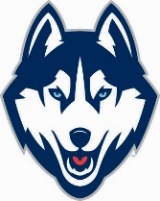        School Year 2020-2021Title I Parent Involvement Plan & School Compact   Parenting              Volunteering          Communication      Learning at Home             Support Student Learning                          Community Collaboration6 Types of InvolvementHickory - 2020-2021Quick SummaryWhat is Title I?  Title I is a federal assistance program for schools to ensure that all children have a fair, equal, and significant opportunities to obtain a high-quality education.What is Parent Involvement?   Parent Involvement means the participation of parents in regular, two-way, and meaningful communication involving academic learning and other school activities.Who is the School Family Liaison for Hickory Elementary School?  The School Family Liaison (SFL) is Becky Vantz.  She will facilitate many activities to assist the school to accommodate parents and work together to increase student achievement.  Many of these activities are listed on another page here in this pamphlet.Guidelines and Recommendations – In these unprecedented times, there may be the possibility of cancelling events and activities. The school team will follow the guidelines and recommendations of the Washington County Board of Education. As a result we may need to postpone, modify or cancel events for the safety and well-being of all staff, participants, parents, visitors and the community.  Title I Parent Involvement PlanHickory - 2020-2021                            Greetings Hickory School Families,Hickory Elementary School defines parent involvement as the participation of parents in regular, two-way, and meaningful communication involving student academic learning and other school activities, including and ensuring:Parents play an integral role in assisting their child’s learning;Parents are encouraged to be actively involved in their child’s education at school;Parents are full partners in their child’s education and are included, as appropriate in decision- making and on advisory committees to assist in the education of their child.The Title I Federal Guidelines state that “schools receiving Title I funds must have a written parent involvement plan and compact that was developed with input from parents.” This flipbook contains the plan and compact that was developed by Title I parents and staff. In addition to this hard copy, the plan is also available on our website and in Spanish. We greatly appreciate the team that worked and supported this effort. An opportunity to give others who were unable to attend the Spring Review is provided by using the attached “Feedback and Agreement” page at the back of the booklet. We sincerely appreciate the teamwork of parents and staff who continue helping our students reach for success!The Title I Team – Matt Wagner – Principal, Dan Fowler- Past Principal, Joslyn Moskowitz-Title I Achievement Coordinator, Jennie Englerth- Lead Teacher, Becky Vantz-Title I School Family Liaison, Sue Line-Parent, Vanessa Moats-Parent, Mandy Cummings-Parent, Chelsea Christie-Parent, Bethany Hinckle-Parent, and Janet Trent-Parent.                                 GREETINGS  Hickory – 2020-2021Parenting Activities:Assist all families with skills to establish a home environment that supports student learning and assists Hickory Elementary staff in understanding families.School Family Liaison, Principal and Teachers will conduct home visits.Parent Workshops, classes and meetings will be held throughout school year at flexible times.Basic Parenting and Living Skills classes provided for parents if there is interest.Provide materials and trainings to help parents work with their children to improve their academic achievements.College, Career and Civic Readiness activities arranged for parent and child.Information shared from Partners for Success - Family Support Center and Head Start/Birth to 5 programs.Provide support for multi-cultural events and activities.Referrals and information shared on helpful community resources.Refer families to: Parent Information Resource Center at www.mdpirc.org Activities and events are held throughout the school year addressing the curriculum, academic assessments, achievement levels of state standards and Parent Vu.ParentingHickory – 2020-2021Volunteer: Recruiting, organizing, and training parents and community partners to support students and assist staff.Provide Volunteer OrientationsProvide an opportunity to show Appreciation to volunteers.Collaborate with colleges with educational observations and student teacher opportunities.Seek support for family adoptions for the holidays if help and sponsors are available.Collaborate with PTOInstructional support by parent/tutor in classroom upon approval from CESPartnership with local churches and organizations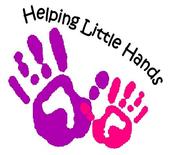 VOLUNTEERHickory – 2020-2021Decision Making: Include parents in school decisions and advocacy through communities, action teams, focus groups, school improvement team and other parent organizations.Back to School Night and Information NightSpring Title I Meeting/Review (Parents invited to review, change, and add input to the followingTitle I District Level Parent and Family Engagement PolicyTitle I Parent Involvement Budget/FundTitle I Parent Involvement PlanTitle I Home/School CompactParental Involvement Member on School Improvement TeamPTOSurveys and Questionnaires at all Parent Meetings and EventsConduct a Parent Focus Group MeetingUsed to educate school personnel with parental assistanceConvene Parent meetings annually and flexible timesIncorporate in School Improvement Plan a Parent/Teacher Volunteer ProgramDecision MakingHickory – 2020-2021Learning at Home:Provide opportunities to families on how to help students at home with homework and other curriculum related activities, decisions, and planning. And to actively involve the parents with their children in learning activities that reinforce skills learned in the classroom, and offering flexible times for meetings and events.Activities and EventsGrowing Readers Program (Pre-K)Reinforcement Learning Opportunity EventsReading NightMath NightSTEM EventsRead With Me SeriesMath and Muffins and Mastering Reading StrategiesDonuts with Grownups – Learning and Using Math and Reading Strategies (Decoding Skills)Curriculum/Academic Content NightsParent Fliers (Recipes for Success & Home/School Connection)Science/Math/Reading Activity FliersSummer Learning Opportunities (if funding is available)Celebration of LearningExtended Learning (after School Program if funding is available)STUDENT LEARNINGHickory – 2020-2021Collaborating with Community: Coordinate, identify and integrate community resources and services to strengthen family practices and enhance school programs and student learning.  Incorporate programs that will facilitate an increase in parent involvement.Visitation/Open House DaysBusiness/Civic/Church Organization PartnersLions/Rotary Club AssistanceWalnut Dental MobileReferrals to Community Departments of AssistanceStudent Service Learning ProjectsMicah’s Food Backpack ProgramCollege, Career Readiness ActivitiesWashington County Health Department – Flu Mist ProgramBirth to 5 Early Childhood ProgramPTO AffiliateValley Grace Brethren Church Partnership (Shoes/Coats/Food/Attendance Incentives/Space for meetings)Virginia Avenue Baptist Church (Outdoor School Supplies and Meeting Room for Parent Classes)Head Start and Judy Center ProgramsSpecial Education and ELL ProgramsBELK PartnershipCOLLABORATING WITH COMMUNITYHickory – 2020-2021Communication:Communicate by different methods to inform families about school programs and student progress ensuring a positive school-to-home relationship.Interpreters and translated documents are available for many but not all types of communication.Provide information related to school and programs in a language format that parents can understand when possible.Pre-K & Kindergarten Open House and Kindergarten Screening takes place at beginning of school year.Convene a Back to School and Title I Information Night.Provide Title I Informational Folders to each child.Teacher or Student led conferences as deemed necessary by staff and families as requested.Transportation and Childcare provided for school when funding is available.Welcome and Volunteer Information in Title I FoldersProvide opportunities to understand and learn how to access ParentVue (Synergy).Newsletters and fliers throughout year by teachers, principal, school family liaison and PTO.Access to Hickory Website via classroom teachers.Parents are encouraged to contact school staff at 301-766-8198 or http://wcpsmd.com/schools/elementary-schools/hickory-elementaryProvide opportunities for participation of parents with limited English proficiencies, disabilities, and parents of migratory children.Provide additional support to our homeless student population.Provide timely information about school programs.Feedback and additional comments can be made on comment page of this flipbook and submitted to the School Family Liaison at your school.COMMUNICATIONHickory – 2020-2021Title I General Expectations:As a Title I school, Hickory Elementary School agrees to have programs, activities and procedures for the involvement of parents that are consistent with Title I, Part A Section 1118 of the Elementary and Secondary Education Act (ESEA) and the Washington County Public Schools Parent Involvement Policy/Plan.Parents of participating Title I students are involved in the decisions regarding the spending of the parent involvement fund. The plan and compact enclosed are distributed to all parents of participating Title I students.Hickory Elementary School’s Title I Plan and Compact is sent home via Title I folders. The documents are reviewed during parent conferences as needed, and additional copies are available from the main office (301-766-8198) or upon request from the Title I School Family Liaison at 301-766-8202. Hickory Elementary School accepts the Washington County Public Schools Parent Involvement Policy and has aligned its school-level Parent Involvement Plan accordingly.TITLE I GENERAL EXPECTATIONSHickory – 2020-2021SCHOOL/STUDENT/PARENT COMPACT   2020-20211116  (5)As the Hickory Elementary School Staff, we will:Provide high-quality curriculum and instruction via Common Core State Standards, Next Generation State Science Standards and National Curriculum Standards for Social Studies.Endeavor to motivate students to learn.Have high expectations and help every child develop a love of learning in a safe and encouraging learning environment.Communicate regularly with families about student progress.Teachers will be accessible to parents by telephone (301-766-8198) to schedule conference times or through the school website: http://wcpsmd.com/schools/elementary-schools/hickory-elementaryProvide school-wide opportunities for Parent/Teacher conferences throughout school year, as deemed necessary by staff.Provide Sign-In sheets as confirmation for teachers/staff/parents that conference was held and compact available for discussion.Contact individual teachers via: http://www.wcps.k12.md.us/our_schools/schools/elementary/hickory_elementary.htmlTeachers, administrators and staff will keep you informed of your child’s progress with report cards, annual parent conferences, access via ParentVue, Student-led Conferences and other opportunities scheduled or needed.Provide opportunities for parents to volunteer in the school and classrooms.Continue with PBIS implementation. (Positive Behavior Interventions and Supports)Recognize children’s individual strengths and set goals for growth.Recognize and reward students when demonstrating the 5 Pillars of Character Counts.Embrace and acknowledge diversity.Maintain contact with families encouraging daily attendance.Acknowledge perfect attendance on a monthly basis.Provide necessary assistance to families so that they can help their child with school work.This compact is sent home via Title I folders, websites, or picked up in Main Office of school and reviewed during parent conferences when needed. If this copy becomes lost, or a new one needed, please call the main office at Hickory Elementary School and request a copy, 301-766-8198. Or contact Mrs. Vantz, School Family Liaison at 301-766-8202.  	1116 (d)	Principal___________________________________SCHOOL/STUDENT/PARENT COMPACT   2020 - 2021As a Parent/Guardian or Family Member, I will:Check the bookbag, read, sign and respond to notes. Read to my child every day.Communicate with teachers and staff about my child’s progress and behavior.Discuss my concerns with the teacher before contacting the principal.Attend Parent/Teacher conferences when requested, school activities, and volunteer in the school when possible.Send my child to school every day on time.Ensure that my child gets a good night’s sleep.Encourage my child to follow school and classroom rules. (PBIS)Communicate the importance of Education and learning to my child.Respect the teachers, school staff, and other students and families.Help my child resolve conflicts in a positive, non-violent way.Praise my child for good behavior.As a student, I will support my academic achievement by:Coming to school ready to learn, work hard and give my best effort.Bring necessary materials to school on time.Know and follow the 3 R’s – Be Respectful, Responsible, and Ready.Ask for help when I need it.Read every day at school and at home.Participate in learning experiences at school and complete my homework every night at home.Come to school every day on time.Go to bed on time each night.Take pride in my learning.School Compact-Part 2Hickory - 2020 - 2021Hickory Elementary School11101 Hickory School Road, Williamsport, MD   21795       School Year 2020-2021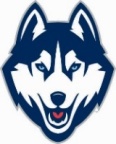 Hickory Elementary School11101 Hickory School Road, Williamsport, MD   21795       School Year 2020-2021Title I School Parent Involvement Plan and Compact1116 ( c) (5)               Comments/Concerns/SuggestionsTitle I School Parent Involvement Plan and Compact1116 ( c) (5)               Comments/Concerns/Suggestions